§1972.  DefinitionsAs used in this chapter, unless the context otherwise indicates, the following terms have the following meanings.  [PL 2001, c. 388, §14 (NEW).]1.  Board. [PL 2005, c. 12, Pt. SS, §10 (RP).]2.  Chief Information Officer.  "Chief Information Officer" means the person who holds the lead information technology position within the executive branch that directs, coordinates and oversees information technology policy making, planning, architecture and standardization.  The Chief Information Officer is also responsible for the provision of information technology and enterprise services in data processing and telecommunications throughout State Government.[PL 2005, c. 12, Pt. SS, §10 (AMD).]3.  Commissioner.  "Commissioner" means the Commissioner of Administrative and Financial Services.[PL 2001, c. 388, §14 (NEW).]4.  Computer system.  "Computer system" has the same meaning as in Title 17‑A, section 431.[PL 2001, c. 388, §14 (NEW).]5.  Leadership positions. [PL 2003, c. 176, §1 (RP).]6.  Data processing.  "Data processing" means the process that encompasses all computerized and auxiliary automated information handling, including systems analysis and design, conversion of data, computer programming, information storage and retrieval, data and facsimile transmission, requisite system controls, simulation and all related interactions between people and machines.  "Data processing" also includes all word or text manipulation processing.[PL 2005, c. 12, Pt. SS, §10 (NEW).]7.  Enterprise.  "Enterprise" means collectively all departments and agencies of the executive branch.[PL 2005, c. 12, Pt. SS, §10 (NEW).]8.  Office.  "Office" means the Office of Information Technology.[PL 2005, c. 12, Pt. SS, §10 (NEW).]9.  Semiautonomous state agency.  "Semiautonomous state agency" means an agency created by an act of the Legislature that is not a part of the Executive Department.  This term does not include the Legislature, Judicial Department, Department of the Attorney General, Department of the Secretary of State, Office of the Treasurer of State and Office of the State Auditor.[PL 2005, c. 12, Pt. SS, §10 (NEW); PL 2013, c. 16, §10 (REV).]10.  Telecommunications.  "Telecommunications" means, but is not limited to, the process of transmitting and receiving any information, including voice, data and video, by any medium, including wire, microwave, fiberoptics, radio, laser and satellite.[PL 2005, c. 12, Pt. SS, §10 (NEW).]SECTION HISTORYPL 2001, c. 388, §14 (NEW). PL 2003, c. 176, §1 (AMD). PL 2005, c. 12, Pt. SS, §10 (AMD). PL 2013, c. 16, §10 (REV). The State of Maine claims a copyright in its codified statutes. If you intend to republish this material, we require that you include the following disclaimer in your publication:All copyrights and other rights to statutory text are reserved by the State of Maine. The text included in this publication reflects changes made through the First Regular Session and the First Special Session of the131st Maine Legislature and is current through November 1, 2023
                    . The text is subject to change without notice. It is a version that has not been officially certified by the Secretary of State. Refer to the Maine Revised Statutes Annotated and supplements for certified text.
                The Office of the Revisor of Statutes also requests that you send us one copy of any statutory publication you may produce. Our goal is not to restrict publishing activity, but to keep track of who is publishing what, to identify any needless duplication and to preserve the State's copyright rights.PLEASE NOTE: The Revisor's Office cannot perform research for or provide legal advice or interpretation of Maine law to the public. If you need legal assistance, please contact a qualified attorney.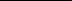 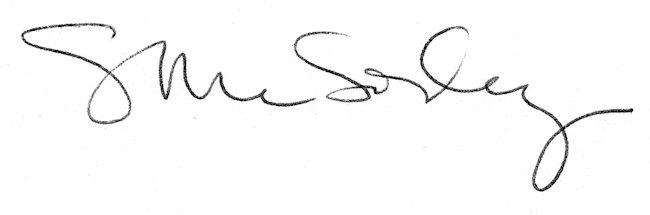 